Статистические данныео работе с обращениями граждан администрацииКуйбышевское  сельского поселения за 2 квартал 2022 годаОфрим Е.Г. 8 (86153) 5-36-96Общественная приемная администрацииМО Староминский район №Показатель1 квартал 2квартал  3 квартал4 квартал С начала года 12345671.Поступило всего письменных обращений (шт.): 1011.1в том числе из администрации района (шт.)0001.2В том числе по сети «Интернет» в ОИВ/МО(шт.)0002.Взято на контроль всего (шт.)1012.1в том числе из администрации района (шт.)0003.Поступило повторно (шт.)0004.Рассмотрено всего обращений (шт.) из них:1014.1поддержано (шт.)1014.1.1в том числе «меры приняты» (шт.)1014.2. разъяснено (шт.)1014.3не поддержано (шт.)0005.В  работе (шт.)0006. Рассмотрено комиссионно с выездом на место (шт.)0006.1в том числе  совместно с приемной губернатора в МО (шт.) (исключительно для МО)---7.Рассмотрено с нарушением сроков (шт.)0008.Выявлено случаев волокиты, либо нарушений прав и законных интересов граждан (шт.)0008.1привлечено к ответственности  ( чел.)0008.2в  том числе по представлениям прокуратуры (чел.)0009.Проведена достоверность ответов (шт.), из них :0009.1с выездом на место (шт.)9.2 по телефону ( шт.)0009.3.анкетирование (шт.)00010.Принято граждан на личных приемах руководством (шт.)391210.1в том  числе руководителем ОИВ / главой МО391211.Принято граждан  специалистами, ответственными за работу с обращениями граждан391212.Принято звонков по телефону «горячей линии» специалистами, ответственными за работу с обращениями граждан0013.Получено карточек по обращениям, поступившим на  многоканальный круглосуточной  телефон администрации  Краснодарского края---14Количество публикаций о работе с обращениями граждан в средствах массовой информации (шт.) (только для МО)---15.Оказание методической помощи ( только для МО) (шт.)---15.1проведено семинаров (шт.)---15.2выездов в поселения (шт.), в том числе---15.3 совместно с приемнолй губернатора в МО (шт.)---16.Обращения  из почтовых ящиков  и боксов « Почта губернатора» (только для МО) (шт.)---Глава Куйбышевского сельского поселенияСтароминского района	С.В.Демчук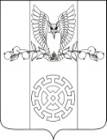 